KOMUNIKAT  ORGANIZACYJNY  2/19.02.2023TURNIEJ  FINAŁOWY  2022/2023  LIGA WOJEWÓDZKA  MŁODZICZKIIII etap rozgrywek: Turniej Finałowy:W sezonie 2022/2023 odbędzie się turniej finałowy w tej kategorii, który ustala kolejność końcową Mistrzostw Województwa Młodziczek w zakresie miejsc 1-6. Do Turnieju Finałowego awansują, zespoły, które w łącznej punktacji po 10-ej kolejce rozgrywek zajmą miejsca 1-5 oraz zwycięzca Turnieju Półfinałowego, który będzie oznaczony jako zespół z numerem 6. 1. KS STAL GRUDZIĄDZ I2. KS PAŁAC BYDGOSZCZ I3. MUKS JOKER ŚWIECIE I4. MUKS SPARTAKUS LNIANO5. MSPS INOWROCŁAWW przypadku gdy awans do turnieju finałowego przysługiwałoby dwóm lub większej ilości zespołów danego klubu, wówczas ten klub wystawia do turnieju finałowego tylko jeden zespół (w którym mogą występować zawodniczki dowolnego zespołu klubu). W takim przypadku awans do turnieju finałowego uzyskuje również klub, którego zespół zajął kolejne miejsce w tabeli po 10-ej kolejce rozgrywek.KS STAL GRUDZIĄDZ I/IIKS PAŁAC BYDGOSZCZ I/IIMUKS JOKER ŚWIECIE I/IIMecze w Grupach „A” i „B” odbywają się systemem „każdy z każdym” według tabeli Bergera.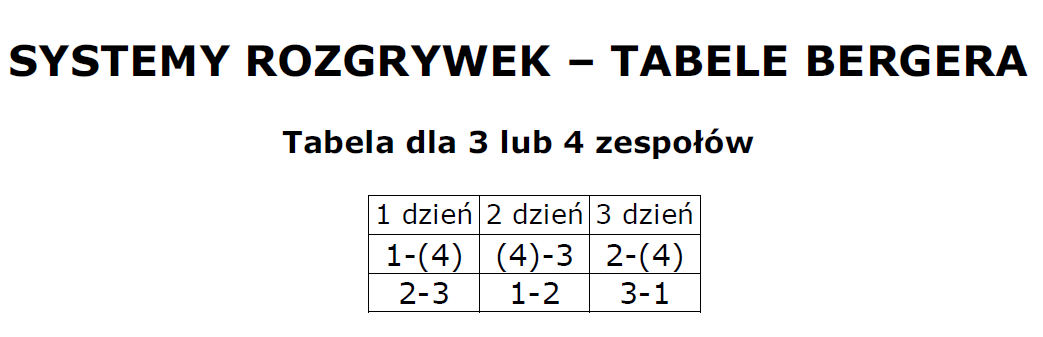 Turniej Finałowy o Mistrzostwo Województwa Kujawsko-Pomorskiego Młodziczek      w sezonie 2022/2023 jest turniejem dwudniowym i odbędzie się w systemie:Turniej Finałowy rozegrany zostanie w terminie 04-05.03.2023I etap: rozgrywki grupowe- pierwszy dzień turnieju rozegrany będzie w  dwóch lokalizacjach, a ich gospodarzami będą zespoły z miejsca 1 i 2: 1. KS Stal Grudziądz  2. KS Pałac Bydgoszcz Do Grupy „A” zostają przypisane zespoły, które po 10-tej kolejce rozgrywek zajęły miejsca: 1,4,5 tj.  KS STAL GRUDZIĄDZ I/II, MUKS SPARTAKUS LNIANO, MSPS INOWROCŁAWROZSTAWIENIE DO TURNIEJU FINAŁOWEGO grupa A:1.  KS STAL GRUDZIĄDZ I/II2. MSPS INOWROCŁAW3. MUKS SPARTAKUS LNIANOMecz 1. MSPS INOWROCŁAW - MUKS SPARTAKUS LNIANOMecz 2. KS STAL GRUDZIĄDZ I/II  - MSPS INOWROCŁAWMecz 3. MUKS SPARTAKUS LNIANO - KS STAL GRUDZIĄDZ I/IIDo Grupy „B” zostają przypisane zespoły, które po 10-tej kolejce rozgrywek zajęły miejsca: 2,3 oraz zwycięzca Turnieju Półfinałowego (miejsce 6). KS PAŁAC BYDGOSZCZ I, MUKS JOKER ŚWIECIE IROZSTAWIENIE DO TURNIEJU FINAŁOWEGO grupa B:1.  KS PAŁAC BYDGOSZCZ I/II2.   Wygrany z turnieju półfinałowego3. MUKS JOKER ŚWIECIE I/IIMecz 1. Wygrany z turnieju półfinałowego - MUKS JOKER ŚWIECIE I/IIMecz 2. KS PAŁAC BYDGOSZCZ I/II - Wygrany z turnieju półfinałowegoMecz 3.  MUKS JOKER ŚWIECIE I/II - KS PAŁAC BYDGOSZCZ I/IIII etap rozgrywek: półfinały i finały  (drugi dzień turnieju):½ FIN:Mecz nr I: 1 miejsce z Grupy A vs 2 miejsce z Grupy BMecz nr II: 1 miejsce z Grupy B vs 2 miejsce z Grupy AIII etap rozgrywek: finał i mecz o 3 miejsce ( drugi dzień turnieju):Mecz nr III (mecz o 3 miejsce): przegr. meczu nr I vs przegrany meczu nr IIMecz nr IV (finał): zw. meczu nr I vs zw. meczu nr IIMistrza Województwa Kujawsko-Pomorskiego, oraz pozostałą kolejność końcową Mistrzostw Województwa Kujawsko-Pomorskiego młodziczek w sezonie 2022/2023             w zakresie miejsc 1-6 wyłania się na podstawie rozstrzygnięć Turnieju Finałowego. Turniej finałowy jest turniejem 2-dniowym, każdy zespół może rozegrać maksymalnie dwa mecze dziennie.Organizatorem II etapu Turnieju Finałowego jest zespół, który zajął 1 miejsce w tabeli po   10-ej kolejce rozgrywek tj. KS STAL GRUDZIĄDZ, w przypadku niemożności organizacji turnieju przez ten zespół organizatorem jest zespół który zajął 2 miejsce w tabeli po 10-ej kolejce rozgrywek, w przypadku niemożności organizacji turnieju przez ten zespół organizatorem jest zespół, który zajął 3 miejsce w tabeli po 10-ej kolejce rozgrywek, w przypadku niemożności organizacji turnieju przez ten zespół organizatorem jest zespół, który zajął 4 miejsce w tabeli po 10-ej kolejce rozgrywek, w przypadku niemożności organizacji turnieju przez ten zespół organizatorem jest zespół, który zajął 5 miejsce w tabeli po 10-ej kolejce rozgrywek, w przypadku niemożności organizacji turnieju przez ten zespół organizatorem jest zespół, który wygrał Turniej Półfinałowy. W przypadku niemożności organizacji Turnieju Finałowego przez wszystkie zespoły WGiD dokona losowania zespołu, który zobowiązany będzie zorganizować turniej. Gdy zespół wyłoniony w drodze losowania przez WGiD odmówi organizacji turnieju z jakiegokolwiek powodu KPZPS zorganizuje turniej we własnym zakresie, a wszystkimi kosztami jego organizacji zostanie obciążony każdy z klubów, który odmówił organizacji turnieju w równej części. W losowaniu biorą udział wszystkie zespoły, którym przysługuje udział w Turnieju Finałowym.Kolejność końcową ligi w zakresie miejsc, ustala się na podstawie punktów rankingowych zdobytych przez zespoły po 10-ej kolejce rozgrywek. W przypadku wystąpienia w tabeli końcowej dwóch lub więcej zespołów z taką samą ilością punktów o wyższym miejscu decyduje:a) ilość występów w możliwe jak najwyższej lidze- zespół, który w całych rozgrywkach tzn. podczas wszystkich kolejek punktowanych rozegrał więcej turniejów najwyższej możliwej lidze, niezależnie od końcowych miejsc zajmowanych w tych ligach otrzyma wyższe miejsce,b) w przypadku gdyby nie można było ustalić miejsc na podstawie ilości punktów oraz na podstawie procedury opisanej w pkt. a), o kolejności decyduje ilość wyższych miejsc zajmowanych w najwyższej możliwej lidze podczas całych rozgrywek (wszystkich kolejek punktowanych) pomiędzy zainteresowanymi zespołami- zespół który zdobył więcej miejsc wyższych uzyska wyższe miejsce,c) w przypadku gdyby nie można było ustalić miejsc na podstawie ilości punktów oraz na podstawie procedury opisanej w pkt. a) oraz w pkt. b) wówczas o kolejności końcowej decyduje ilość punktów zdobytych przez zainteresowane zespoły w 8-tej kolejce rozgrywek.Awans do rozgrywek centralnych o Mistrzostwo Polski Młodziczek uzyskują zespoły, które zajmą miejsca 1-3 podczas Turnieju Finałowego.______________________________________________________________________Poproszę Klub KS Pałac Bydgoszcz i KS Stal Stal Grudziądz o przygotowanie i rozesłanie komunikatu Turnieju Finałowego Młodziczki, oraz rozesłanie go do:- zainteresowanych klubów,- biuro K-PZPS biuro@kpzps.pl- WGiD K-PZPS wgid@kpzps.pl- Michał Nowak (administrator strony WWW K-PZPS).Patrycja RojekPrzewodnicząca Wydziału Gier i Dyscypliny K-PZPS 